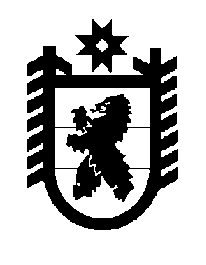 Российская Федерация Республика Карелия    ПРАВИТЕЛЬСТВО РЕСПУБЛИКИ КАРЕЛИЯРАСПОРЯЖЕНИЕот 29 декабря 2017 года № 765р-Пг. Петрозаводск Внести в  распоряжение  Правительства Республики Карелия                         от 23 января 2017 года № 27р-П (Собрание законодательства Республики Карелия, 2017, № 1, ст. 104) с изменениями, внесенными распоряжениями Правительства Республики Карелия от 7 сентября 2017 года № 498р-П,                   от 22 ноября 2017 года № 647р-П, от 28 декабря 2017 года № 746р-П,                    № 747р-П, № 748р-П, изменение, изложив   приложение 1  в следующей редакции:«Приложение 1 к распоряжениюПравительства Республики Карелияот 23 января 2017 года № 27р-П ПРОГНОЗИРУЕМЫЕ ПОСТУПЛЕНИЯ ДОХОДОВ БЮДЖЕТА РЕСПУБЛИКИ КАРЕЛИЯ ПО ГЛАВНЫМ АДМИНИСТРАТОРАМ ДОХОДОВ НА 2017 ГОД И НА ПЛАНОВЫЙ ПЕРИОД 2018 И 2019 ГОДОВ                                                                                                                                                                                                               (тыс. рублей)                
                            Исполняющий обязанности                                      Главы Республики Карелия                                                                                           А.Е. ЧепикКод бюджетной классификации Российской ФедерацииКод бюджетной классификации Российской ФедерацииКод бюджетной классификации Российской ФедерацииКод бюджетной классификации Российской ФедерацииКод бюджетной классификации Российской ФедерацииНаименование главного администратора доходов и вида (подвида) доходов бюджета Республики КарелияСумма доходов Сумма доходов Сумма доходов Сумма доходов Сумма доходов Сумма доходов главного админи-стратора доходовглавного админи-стратора доходовглавного админи-стратора доходовдоходов бюджетадоходов бюджетаНаименование главного администратора доходов и вида (подвида) доходов бюджета Республики Карелия2017 год2017 год2018 год2018 год2019 год2019 год111223445566048территориальный орган Федеральной службы по надзору в сфере природопользованиятерриториальный орган Федеральной службы по надзору в сфере природопользованиятерриториальный орган Федеральной службы по надзору в сфере природопользования87 555,050 103,050 603,050 603,00481 12 01010 01 0000 1201 12 01010 01 0000 1201 12 01010 01 0000 120плата за выбросы загрязняющих веществ в атмосферный воздух стационарными объектамиплата за выбросы загрязняющих веществ в атмосферный воздух стационарными объектамиплата за выбросы загрязняющих веществ в атмосферный воздух стационарными объектами37 187,021 280,021 493,021 493,00481 12 01030 01 0000 1201 12 01030 01 0000 1201 12 01030 01 0000 120плата за сбросы загрязняющих веществ в водные объектыплата за сбросы загрязняющих веществ в водные объектыплата за сбросы загрязняющих веществ в водные объекты12 818,07 335,07 408,07 408,00481 12 01040 01 0000 1201 12 01040 01 0000 1201 12 01040 01 0000 120плата за размещение отходов производства и потребленияплата за размещение отходов производства и потребленияплата за размещение отходов производства и потребления37 550,021 488,021 702,021 702,0053территориальные органы Федерального агентства лесного хозяйстватерриториальные органы Федерального агентства лесного хозяйстватерриториальные органы Федерального агентства лесного хозяйства638,0500,0500,0500,00531 16 27000 01 0000 1401 16 27000 01 0000 1401 16 27000 01 0000 140денежные взыскания (штрафы) за нарушение законодательства Российской Федерации о пожарной безопасностиденежные взыскания (штрафы) за нарушение законодательства Российской Федерации о пожарной безопасностиденежные взыскания (штрафы) за нарушение законодательства Российской Федерации о пожарной безопасности638,0500,0500,0500,0076территориальный орган Федерального агентства по рыболовствутерриториальный орган Федерального агентства по рыболовствутерриториальный орган Федерального агентства по рыболовству149,070,070,070,00761 16 90020 02 0000 1401 16 90020 02 0000 1401 16 90020 02 0000 140прочие поступления от денежных взысканий (штрафов) и иных сумм в возмещение ущерба, зачисляемые в бюджеты субъектов Российской Федерациипрочие поступления от денежных взысканий (штрафов) и иных сумм в возмещение ущерба, зачисляемые в бюджеты субъектов Российской Федерациипрочие поступления от денежных взысканий (штрафов) и иных сумм в возмещение ущерба, зачисляемые в бюджеты субъектов Российской Федерации149,070,070,070,0096территориальные органы Федеральной службы по надзору в сфере связи, информационных технологий и массовых коммуникацийтерриториальные органы Федеральной службы по надзору в сфере связи, информационных технологий и массовых коммуникацийтерриториальные органы Федеральной службы по надзору в сфере связи, информационных технологий и массовых коммуникаций118,0160,0160,0160,01122233455660961 08 07130 01 0000 1101 08 07130 01 0000 1101 08 07130 01 0000 110государственная пошлина за государственную регистрацию средств массовой информации, продукция которых предназначена для распространения преимущественно на территории субъекта Российской Федерации, а также за выдачу дубликата свидетельства о такой регистрациигосударственная пошлина за государственную регистрацию средств массовой информации, продукция которых предназначена для распространения преимущественно на территории субъекта Российской Федерации, а также за выдачу дубликата свидетельства о такой регистрациигосударственная пошлина за государственную регистрацию средств массовой информации, продукция которых предназначена для распространения преимущественно на территории субъекта Российской Федерации, а также за выдачу дубликата свидетельства о такой регистрации118,0160,0160,0160,0100территориальный орган Федерального казначействатерриториальный орган Федерального казначействатерриториальный орган Федерального казначейства1 987 524,01 612 324,01 669 039,01 669 039,01001 03 02140 01 0000 1101 03 02140 01 0000 1101 03 02140 01 0000 110доходы от уплаты акцизов на алкогольную продукцию с объемной долей этилового спирта свыше 9 процентов (за исключением пива, вин, фруктовых вин, игристых вин (шампанских), винных напитков, изготавливаемых без добавления ректификованного этилового спирта, произведенного из пищевого сырья, и (или) спиртованных виноградного или иного фруктового сусла, и (или) винного дистиллята, и (или) фруктового дистиллята), подлежащие распределению в бюджеты субъектов Российской Федерациидоходы от уплаты акцизов на алкогольную продукцию с объемной долей этилового спирта свыше 9 процентов (за исключением пива, вин, фруктовых вин, игристых вин (шампанских), винных напитков, изготавливаемых без добавления ректификованного этилового спирта, произведенного из пищевого сырья, и (или) спиртованных виноградного или иного фруктового сусла, и (или) винного дистиллята, и (или) фруктового дистиллята), подлежащие распределению в бюджеты субъектов Российской Федерациидоходы от уплаты акцизов на алкогольную продукцию с объемной долей этилового спирта свыше 9 процентов (за исключением пива, вин, фруктовых вин, игристых вин (шампанских), винных напитков, изготавливаемых без добавления ректификованного этилового спирта, произведенного из пищевого сырья, и (или) спиртованных виноградного или иного фруктового сусла, и (или) винного дистиллята, и (или) фруктового дистиллята), подлежащие распределению в бюджеты субъектов Российской Федерации325 746,01001 03 02230 01 0000 1101 03 02230 01 0000 1101 03 02230 01 0000 110доходы от уплаты акцизов на дизельное топливо, подлежащие распределению между бюджетами субъектов Российской Федерации и местными бюджетами с учетом установленных дифференцированных нормативов отчислений в местные бюджетыдоходы от уплаты акцизов на дизельное топливо, подлежащие распределению между бюджетами субъектов Российской Федерации и местными бюджетами с учетом установленных дифференцированных нормативов отчислений в местные бюджетыдоходы от уплаты акцизов на дизельное топливо, подлежащие распределению между бюджетами субъектов Российской Федерации и местными бюджетами с учетом установленных дифференцированных нормативов отчислений в местные бюджеты577 639,0578 618,0503 585,0503 585,01001 03 02240 01 0000 1101 03 02240 01 0000 1101 03 02240 01 0000 110доходы от уплаты акцизов на моторные масла для дизельных и (или) карбюраторных (инжекторных) двигателей, подлежащие распределению между бюджетами субъектов Российской Федерации и местными бюджетами с учетом установленных дифференцированных нормативов отчислений в местные бюджетыдоходы от уплаты акцизов на моторные масла для дизельных и (или) карбюраторных (инжекторных) двигателей, подлежащие распределению между бюджетами субъектов Российской Федерации и местными бюджетами с учетом установленных дифференцированных нормативов отчислений в местные бюджетыдоходы от уплаты акцизов на моторные масла для дизельных и (или) карбюраторных (инжекторных) двигателей, подлежащие распределению между бюджетами субъектов Российской Федерации и местными бюджетами с учетом установленных дифференцированных нормативов отчислений в местные бюджеты8 154,09 182,07 991,07 991,01122233455661001 03 02250 01 0000 1101 03 02250 01 0000 1101 03 02250 01 0000 110доходы от уплаты акцизов на автомобильный бензин, подлежащие распределению между бюджетами субъектов Российской Федерации и местными бюджетами с учетом установленных дифференцированных нормативов отчислений в местные бюджетыдоходы от уплаты акцизов на автомобильный бензин, подлежащие распределению между бюджетами субъектов Российской Федерации и местными бюджетами с учетом установленных дифференцированных нормативов отчислений в местные бюджетыдоходы от уплаты акцизов на автомобильный бензин, подлежащие распределению между бюджетами субъектов Российской Федерации и местными бюджетами с учетом установленных дифференцированных нормативов отчислений в местные бюджеты1 226 622,01 087 813,01 212 545,01 212 545,01001 03 02260 01 0000 1101 03 02260 01 0000 1101 03 02260 01 0000 110доходы от уплаты акцизов на прямогонный бензин, подлежащие распределению между бюджетами субъектов Российской Федерации и местными бюджетами с учетом установленных дифференцированных нормативов отчислений в местные бюджетыдоходы от уплаты акцизов на прямогонный бензин, подлежащие распределению между бюджетами субъектов Российской Федерации и местными бюджетами с учетом установленных дифференцированных нормативов отчислений в местные бюджетыдоходы от уплаты акцизов на прямогонный бензин, подлежащие распределению между бюджетами субъектов Российской Федерации и местными бюджетами с учетом установленных дифференцированных нормативов отчислений в местные бюджеты-150 637,0-63 289,0-55 082,0-55 082,0106территориальный орган Федеральной службы по надзору в сфере транспортатерриториальный орган Федеральной службы по надзору в сфере транспортатерриториальный орган Федеральной службы по надзору в сфере транспорта2 006,01 700,01 700,01 700,01061 16 30012 01 0000 1401 16 30012 01 0000 1401 16 30012 01 0000 140денежные взыскания (штрафы) за нарушение правил перевозки крупногабаритных и  тяжеловесных грузов по автомобильным дорогам общего пользования регионального или межмуниципального значенияденежные взыскания (штрафы) за нарушение правил перевозки крупногабаритных и  тяжеловесных грузов по автомобильным дорогам общего пользования регионального или межмуниципального значенияденежные взыскания (штрафы) за нарушение правил перевозки крупногабаритных и  тяжеловесных грузов по автомобильным дорогам общего пользования регионального или межмуниципального значения6,01 040,01 040,01 040,01061 16 30020 01 0000 1401 16 30020 01 0000 1401 16 30020 01 0000 140денежные взыскания (штрафы) за нарушение законодательства Российской Федерации о безопасности дорожного движенияденежные взыскания (штрафы) за нарушение законодательства Российской Федерации о безопасности дорожного движенияденежные взыскания (штрафы) за нарушение законодательства Российской Федерации о безопасности дорожного движения2 000,0660,0660,0660,0161территориальные органы Федеральной антимонопольной службы территориальные органы Федеральной антимонопольной службы территориальные органы Федеральной антимонопольной службы 731,0700,0700,0700,01611 16 26000 01 0000 1401 16 26000 01 0000 1401 16 26000 01 0000 140денежные взыскания (штрафы) за  нарушение законодательства о рекламе денежные взыскания (штрафы) за  нарушение законодательства о рекламе денежные взыскания (штрафы) за  нарушение законодательства о рекламе 431,0400,0400,0400,01611 16 33020 02 0000 1401 16 33020 02 0000 1401 16 33020 02 0000 140денежные взыскания (штрафы) за нарушение законодательства Российской Федерации о контрактной системе в сфере закупок товаров, работ, услуг для обеспечения государственных и муниципальных нужд для нужд субъектов Российской Федерацииденежные взыскания (штрафы) за нарушение законодательства Российской Федерации о контрактной системе в сфере закупок товаров, работ, услуг для обеспечения государственных и муниципальных нужд для нужд субъектов Российской Федерацииденежные взыскания (штрафы) за нарушение законодательства Российской Федерации о контрактной системе в сфере закупок товаров, работ, услуг для обеспечения государственных и муниципальных нужд для нужд субъектов Российской Федерации300,0300,0300,0300,01122345566177территориальные органы Министерства Российской Федерации по делам гражданской обороны, чрезвычайным ситуациям и ликвидации последствий стихийных бедствий территориальные органы Министерства Российской Федерации по делам гражданской обороны, чрезвычайным ситуациям и ликвидации последствий стихийных бедствий 400,0900,0900,0900,01771 16 27000 01 0000 1401 16 27000 01 0000 140денежные взыскания (штрафы) за нарушение законодательства Российской Федерации о пожарной безопасностиденежные взыскания (штрафы) за нарушение законодательства Российской Федерации о пожарной безопасности400,0900,0900,0900,0182территориальные органы Федеральной налоговой службытерриториальные органы Федеральной налоговой службы17 192 126,619 767 000,020 424 033,020 424 033,01821 01 01012 02 0000 1101 01 01012 02 0000 110налог на прибыль организаций (за исключением консолидированных групп налогоплательщиков), зачисляемый в бюджеты субъектов Российской Федерацииналог на прибыль организаций (за исключением консолидированных групп налогоплательщиков), зачисляемый в бюджеты субъектов Российской Федерации3 291 351,63 846 294,04 001 000,04 001 000,01821 01 01014 02 0000 1101 01 01014 02 0000 110налог на прибыль организаций консолидированных групп налогоплательщиков, зачисляемый в бюджеты субъектов Российской Федерацииналог на прибыль организаций консолидированных групп налогоплательщиков, зачисляемый в бюджеты субъектов Российской Федерации905 000,71 911 960,01 721 000,01 721 000,01821 01 02010 01 0000 1101 01 02010 01 0000 110налог на доходы физических лиц с доходов, источником которых является налоговый агент, за исключением доходов, в отношении которых исчисление и уплата налога осуществляются в соответствии со статьями 227, 227.1 и 228 Налогового кодекса Российской Федерацииналог на доходы физических лиц с доходов, источником которых является налоговый агент, за исключением доходов, в отношении которых исчисление и уплата налога осуществляются в соответствии со статьями 227, 227.1 и 228 Налогового кодекса Российской Федерации7 804 330,08 157 829,08 730 226,08 730 226,01821 01 02020 01 0000 1101 01 02020 01 0000 110налог на доходы физических лиц с доходов, полученных от осуществления деятельности физическими лицами, зарегистрированными в качестве индивидуальных предпринимателей, нотариусов, занимающихся частной практикой, адвокатов, учредивших адвокатские кабинеты, и других лиц, занимающихся частной практикой в соответствии со статьей 227 Налогового кодекса Российской Федерацииналог на доходы физических лиц с доходов, полученных от осуществления деятельности физическими лицами, зарегистрированными в качестве индивидуальных предпринимателей, нотариусов, занимающихся частной практикой, адвокатов, учредивших адвокатские кабинеты, и других лиц, занимающихся частной практикой в соответствии со статьей 227 Налогового кодекса Российской Федерации47 455,046 975,049 409,049 409,011223455661821 01 02030 01 0000 1101 01 02030 01 0000 110налог на доходы физических лиц с доходов, полученных физическими лицами в соответствии со статьей 228 Налогового кодекса Российской Федерацииналог на доходы физических лиц с доходов, полученных физическими лицами в соответствии со статьей 228 Налогового кодекса Российской Федерации54 089,060 351,063 471,063 471,01821 01 02040 01 0000 1101 01 02040 01 0000 110налог на доходы физических лиц в виде фиксированных авансовых платежей с доходов, полученных физическими лицами, являющимися иностранными гражданами, осуществляющими трудовую деятельность по найму на основании патента в соответствии со статьей 227.1 Налогового кодекса Российской Федерацииналог на доходы физических лиц в виде фиксированных авансовых платежей с доходов, полученных физическими лицами, являющимися иностранными гражданами, осуществляющими трудовую деятельность по найму на основании патента в соответствии со статьей 227.1 Налогового кодекса Российской Федерации46 126,048 345,050 394,050 394,01821 03 02100 01 0000 1101 03 02100 01 0000 110акцизы на пиво, производимое на территории Российской Федерацииакцизы на пиво, производимое на территории Российской Федерации13 000,010 019,010 119,010 119,01821 03 02110 01 0000 1101 03 02110 01 0000 110акцизы на алкогольную продукцию с объемной долей этилового спирта свыше 9 процентов (за исключением пива, вин, фруктовых вин, игристых вин (шампанских), винных напитков, изготавливаемых без добавления ректификованного этилового спирта, произведенного из пищевого сырья, и (или) спиртованных виноградного или иного фруктового сусла, и (или) винного дистиллята, и (или) фруктового дистиллята), производимую на территории Российской Федерацииакцизы на алкогольную продукцию с объемной долей этилового спирта свыше 9 процентов (за исключением пива, вин, фруктовых вин, игристых вин (шампанских), винных напитков, изготавливаемых без добавления ректификованного этилового спирта, произведенного из пищевого сырья, и (или) спиртованных виноградного или иного фруктового сусла, и (или) винного дистиллята, и (или) фруктового дистиллята), производимую на территории Российской Федерации142 279,0335 895,0355 663,0355 663,01821 05 01010 01 0000 1101 05 01010 01 0000 110налог, взимаемый с налогоплательщиков, выбравших в качестве объекта налогообложения доходы   налог, взимаемый с налогоплательщиков, выбравших в качестве объекта налогообложения доходы   895 086,3908 040,0912 160,0912 160,01821 05 01020 01 0000 1101 05 01020 01 0000 110налог, взимаемый с налогоплательщиков, выбравших в качестве объекта налогообложения доходы, уменьшенные на величину расходов  налог, взимаемый с налогоплательщиков, выбравших в качестве объекта налогообложения доходы, уменьшенные на величину расходов  571 277,0623 960,0628 079,0628 079,01821 05 01022 01 0000 1101 05 01022 01 0000 110налог, взимаемый с налогоплательщиков, выбравших в качестве объекта налогообложения доходы, уменьшенные на величину расходов (за налоговые периоды, истекшие до 1 января 2011 года)налог, взимаемый с налогоплательщиков, выбравших в качестве объекта налогообложения доходы, уменьшенные на величину расходов (за налоговые периоды, истекшие до 1 января 2011 года)78,011223455661821 06 02010 02 0000 1101 06 02010 02 0000 110налог на имущество организаций по имуществу, не входящему в Единую систему газоснабжения налог на имущество организаций по имуществу, не входящему в Единую систему газоснабжения 2 186 500,02 530 000,02 610 000,02 610 000,01821 06 02020 02 0000 1101 06 02020 02 0000 110налог на имущество организаций по имуществу, входящему в Единую систему газоснабженияналог на имущество организаций по имуществу, входящему в Единую систему газоснабжения18 000,01821 06 04011 02 0000 1101 06 04011 02 0000 110транспортный налог с организацийтранспортный налог с организаций131 115,0132 068,0132 956,0132 956,01821 06 04012 02 0000 1101 06 04012 02 0000 110транспортный налог с физических лицтранспортный налог с физических лиц474 485,0477 932,0481 144,0481 144,01821 06 05000 02 0000 1101 06 05000 02 0000 110налог на игорный бизнесналог на игорный бизнес1 422,0840,0840,0840,01821 07 01020 01 0000 1101 07 01020 01 0000 110налог на добычу общераспространенных полезных ископаемыхналог на добычу общераспространенных полезных ископаемых155 000,0190 000,0190 000,0190 000,01821 07 01030 01 0000 1101 07 01030 01 0000 110налог на добычу прочих полезных ископаемых (за исключением полезных ископаемых в виде природных алмазов)налог на добычу прочих полезных ископаемых (за исключением полезных ископаемых в виде природных алмазов)410 000,0440 000,0440 000,0440 000,01821 07 04010 01 0000 1101 07 04010 01 0000 110сбор за пользование объектами животного мирасбор за пользование объектами животного мира4 692,04 510,04 530,04 530,01821 07 04020 01 0000 1101 07 04020 01 0000 110сбор за пользование объектами водных биологических ресурсов (исключая внутренние водные объекты)сбор за пользование объектами водных биологических ресурсов (исключая внутренние водные объекты)38 918,040 000,041 050,041 050,01821 07 04030 01 0000 1101 07 04030 01 0000 110сбор за пользование объектами водных биологических ресурсов (по внутренним водным объектам)сбор за пользование объектами водных биологических ресурсов (по внутренним водным объектам)310,0410,0420,0420,01821 08 02020 01 0000 1101 08 02020 01 0000 110государственная пошлина по делам, рассматриваемым конституционными (уставными) судами субъектов Российской Федерации государственная пошлина по делам, рассматриваемым конституционными (уставными) судами субъектов Российской Федерации 1,22,02,02,01821 08 07010 01 0000 1101 08 07010 01 0000 110государственная пошлина за государственную регистра-цию юридического лица, физических лиц в качестве индивидуальных предпринимателей, изменений, вносимых в учредительные документы юридического лица, за государственную регистрацию ликвидации юридического лица и другие юридически значимые действиягосударственная пошлина за государственную регистра-цию юридического лица, физических лиц в качестве индивидуальных предпринимателей, изменений, вносимых в учредительные документы юридического лица, за государственную регистрацию ликвидации юридического лица и другие юридически значимые действия100,870,070,070,01821 12 02030 01 0000 1201 12 02030 01 0000 120регулярные платежи за пользование недрами при пользовании недрами на территории Российской Федерации  регулярные платежи за пользование недрами при пользовании недрами на территории Российской Федерации  1 500,01 500,01 500,01 500,011223455661821 16 03020 02 0000 1401 16 03020 02 0000 140денежные взыскания (штрафы) за нарушение законодательства о налогах и сборах, предусмотренные статьей 129.2 Налогового кодекса Российской Федерацииденежные взыскания (штрафы) за нарушение законодательства о налогах и сборах, предусмотренные статьей 129.2 Налогового кодекса Российской Федерации10,0187Министерство обороны Российской ФедерацииМинистерство обороны Российской Федерации10,01871 16 30020 01 0000 1401 16 30020 01 0000 140денежные взыскания (штрафы) за нарушение законодательства Российской Федерации о безопасности дорожного движенияденежные взыскания (штрафы) за нарушение законодательства Российской Федерации о безопасности дорожного движения10,0188Министерство внутренних дел по Республике Карелия                           Министерство внутренних дел по Республике Карелия                           232 036,1427 177,0427 214,0427 214,01881 08 06000 01 0000 1101 08 06000 01 0000 110государственная пошлина за совершение действий, связанных с приобретением гражданства Российской Федерации или выходом из гражданства Российской Федерации, а также с въездом в Российскую Федерацию или выездом из Российской Федерациигосударственная пошлина за совершение действий, связанных с приобретением гражданства Российской Федерации или выходом из гражданства Российской Федерации, а также с въездом в Российскую Федерацию или выездом из Российской Федерации687,21881 08 07100 01 0000 1101 08 07100 01 0000 110государственная пошлина за выдачу и обмен паспорта гражданина Российской Федерациигосударственная пошлина за выдачу и обмен паспорта гражданина Российской Федерации4 350,04 335,04 372,04 372,01881 08 07141 01 0000 1101 08 07141 01 0000 110государственная пошлина за государственную регистрацию транспортных средств и иные юридически значимые действия уполномоченных федеральных государственных органов, связанные с изменением и выдачей документов на транспортные средства, регистрационных знаков, водительских удостоверенийгосударственная пошлина за государственную регистрацию транспортных средств и иные юридически значимые действия уполномоченных федеральных государственных органов, связанные с изменением и выдачей документов на транспортные средства, регистрационных знаков, водительских удостоверений0,034 000,034 000,034 000,01881 16 21020 02 0000 1401 16 21020 02 0000 140денежные взыскания (штрафы) и иные суммы, взыскиваемые с лиц, виновных в совершении преступлений, и в возмещение ущерба имуществу, зачисляемые в бюджеты субъектов Российской Федерацииденежные взыскания (штрафы) и иные суммы, взыскиваемые с лиц, виновных в совершении преступлений, и в возмещение ущерба имуществу, зачисляемые в бюджеты субъектов Российской Федерации11,01881 16 25072 02 0000 1401 16 25072 02 0000 140денежные взыскания (штрафы) за нарушение лесного законодательства на лесных участках, находящихся в собственности субъектов Российской Федерацииденежные взыскания (штрафы) за нарушение лесного законодательства на лесных участках, находящихся в собственности субъектов Российской Федерации30,011223455661881 16 26000 01 0000 1401 16 26000 01 0000 140денежные взыскания (штрафы) за  нарушение законодательства о рекламе денежные взыскания (штрафы) за  нарушение законодательства о рекламе 424,025,025,025,01881 16 30012 01 0000 1401 16 30012 01 0000 140денежные взыскания (штрафы) за нарушение правил перевозки крупногабаритных и тяжеловесных грузов по автомобильным дорогам общего пользования регионального или межмуниципального значенияденежные взыскания (штрафы) за нарушение правил перевозки крупногабаритных и тяжеловесных грузов по автомобильным дорогам общего пользования регионального или межмуниципального значения560,0327,0327,0327,01881 16 30020 01 0000 1401 16 30020 01 0000 140денежные взыскания (штрафы) за нарушение законодательства Российской Федерации о безопасности дорожного движенияденежные взыскания (штрафы) за нарушение законодательства Российской Федерации о безопасности дорожного движения225 968,9388 490,0388 490,0388 490,01881 16 90020 02 0000 1401 16 90020 02 0000 140прочие поступления от денежных взысканий (штрафов) и иных сумм в возмещение ущерба, зачисляемые в бюджеты субъектов Российской Федерации прочие поступления от денежных взысканий (штрафов) и иных сумм в возмещение ущерба, зачисляемые в бюджеты субъектов Российской Федерации 5,0318территориальные органы Министерства юстиции Российской Федерации              территориальные органы Министерства юстиции Российской Федерации              127,5214,0214,0214,03181 08 07110 01 0000 1101 08 07110 01 0000 110государственная пошлина за государственную регистрацию межрегиональных, региональных и местных общественных объединений, отделений общественных объединений, а также за государственную регистрацию изменений  их учредительных документов                                государственная пошлина за государственную регистрацию межрегиональных, региональных и местных общественных объединений, отделений общественных объединений, а также за государственную регистрацию изменений  их учредительных документов                                117,0200,0200,0200,03181 08 07120 01 0000 1101 08 07120 01 0000 110государственная пошлина за государственную регистрацию политических партий и региональных отделений политических партий                    государственная пошлина за государственную регистрацию политических партий и региональных отделений политических партий                    10,514,014,014,0321территориальные органы Федеральной службы государственной регистрации, кадастра и картографиитерриториальные органы Федеральной службы государственной регистрации, кадастра и картографии58 741,057 030,057 515,057 515,03211 08 07020 01 0000 1101 08 07020 01 0000 110государственная пошлина за государственную регистрацию прав, ограничений (обременений) прав на недвижимое имущество и сделок с нимгосударственная пошлина за государственную регистрацию прав, ограничений (обременений) прав на недвижимое имущество и сделок с ним58 741,057 030,057 515,057 515,0800Министерство здравоохранения Республики КарелияМинистерство здравоохранения Республики Карелия338 047,386 757,185 097,585 097,58001 13 02992 02 0000 1301 13 02992 02 0000 130прочие доходы от компенсации затрат бюджетов субъектов Российской Федерациипрочие доходы от компенсации затрат бюджетов субъектов Российской Федерации6 121,811223455668001 16 90020 02 0000 1401 16 90020 02 0000 140прочие поступления от денежных взысканий (штрафов) и иных сумм в возмещение ущерба, зачисляемые в бюджеты субъектов Российской Федерации прочие поступления от денежных взысканий (штрафов) и иных сумм в возмещение ущерба, зачисляемые в бюджеты субъектов Российской Федерации 358,02 500,02 500,02 500,08002 02 25382 02 0000 1512 02 25382 02 0000 151субсидии бюджетам субъектов Российской Федерации на реализацию отдельных мероприятий государственной программы Российской Федерации «Развитие здравоохранения»субсидии бюджетам субъектов Российской Федерации на реализацию отдельных мероприятий государственной программы Российской Федерации «Развитие здравоохранения»10 641,610 298,710 074,710 074,78002 02 25402 02 0000 1512 02 25402 02 0000 151субсидии бюджетам субъектов Российской Федерации на софинансирование расходов, возникающих при оказании гражданам Российской Федерации высокотехнологичной медицинской помощи, не включенной в базовую программу обязательного медицинского страхованиясубсидии бюджетам субъектов Российской Федерации на софинансирование расходов, возникающих при оказании гражданам Российской Федерации высокотехнологичной медицинской помощи, не включенной в базовую программу обязательного медицинского страхования8 889,88002 02 25554 02 0000 1512 02 25554 02 0000 151субсидии бюджетам субъектов Российской Федерации на закупку авиационной услуги органами государственной власти субъектов Российской Федерации для оказания медицинской помощи с применением авиациисубсидии бюджетам субъектов Российской Федерации на закупку авиационной услуги органами государственной власти субъектов Российской Федерации для оказания медицинской помощи с применением авиации29 564,88002 02 35460 02 0000 1512 02 35460 02 0000 151субвенции бюджетам субъектов Российской Федерации на оказание отдельным категориям граждан социальной услуги по обеспечению лекарственными препаратами для медицинского применения по рецептам на лекарственные препараты, медицинскими изделиями по рецептам на медицинские изделия, а также специализированными продуктами лечебного питания для детей-инвалидовсубвенции бюджетам субъектов Российской Федерации на оказание отдельным категориям граждан социальной услуги по обеспечению лекарственными препаратами для медицинского применения по рецептам на лекарственные препараты, медицинскими изделиями по рецептам на медицинские изделия, а также специализированными продуктами лечебного питания для детей-инвалидов195 594,78002 02 45136 02 0000 1512 02 45136 02 0000 151межбюджетные трансферты, передаваемые бюджетам субъектов Российской Федерации на осуществление единовременных выплат медицинским работникаммежбюджетные трансферты, передаваемые бюджетам субъектов Российской Федерации на осуществление единовременных выплат медицинским работникам10 800,08002 02 45161 02 0000 1512 02 45161 02 0000 151межбюджетные трансферты, передаваемые бюджетам субъектов Российской Федерации на реализацию отдельных полномочий в области лекарственного обеспечениямежбюджетные трансферты, передаваемые бюджетам субъектов Российской Федерации на реализацию отдельных полномочий в области лекарственного обеспечения67 176,666 038,464 602,864 602,811223455668002 07 02030 02 0000 1802 07 02030 02 0000 180прочие безвозмездные поступления в бюджеты субъектов Российской Федерациипрочие безвозмездные поступления в бюджеты субъектов Российской Федерации8 900,07 920,07 920,07 920,0801Министерство образования Республики КарелияМинистерство образования Республики Карелия278 431,1700,0700,0700,08011 08 07082 01 0000 1101 08 07082 01 0000 110государственная пошлина за совершение действий, связанных с лицензированием, с проведением аттестации в случаях,  если такая аттестация предусмотрена законодательством Российской Федерации, зачисляемая в бюджеты субъектов Российской Федерации                     государственная пошлина за совершение действий, связанных с лицензированием, с проведением аттестации в случаях,  если такая аттестация предусмотрена законодательством Российской Федерации, зачисляемая в бюджеты субъектов Российской Федерации                     238,0435,0435,0435,0801 1 08 07380 01 0000 110 1 08 07380 01 0000 110государственная пошлина за действия органов исполнительной власти субъектов Российской Федерации, связанные с государственной аккредитацией образователь-ных учреждений, осуществляемой в пределах переданных полномочий Российской Федерации в области образованиягосударственная пошлина за действия органов исполнительной власти субъектов Российской Федерации, связанные с государственной аккредитацией образователь-ных учреждений, осуществляемой в пределах переданных полномочий Российской Федерации в области образования767,0225,0225,0225,0801 1 08 07390 01 0000 110 1 08 07390 01 0000 110государственная пошлина за действия органов исполнительной власти субъектов Российской Федерации по проставлению апостиля на документах государственного образца об образовании, об ученых степенях и ученых званиях в пределах переданных полномочий Российской Федерации в области образованиягосударственная пошлина за действия органов исполнительной власти субъектов Российской Федерации по проставлению апостиля на документах государственного образца об образовании, об ученых степенях и ученых званиях в пределах переданных полномочий Российской Федерации в области образования136,040,040,040,08011 13 02992 02 0000 1301 13 02992 02 0000 130прочие доходы от компенсации затрат бюджетов субъектов Российской Федерациипрочие доходы от компенсации затрат бюджетов субъектов Российской Федерации250,08011 16 90020 02 0000 1401 16 90020 02 0000 140прочие поступления от денежных взысканий (штрафов) и иных сумм в возмещение ущерба, зачисляемые в бюджеты субъектов Российской Федерации прочие поступления от денежных взысканий (штрафов) и иных сумм в возмещение ущерба, зачисляемые в бюджеты субъектов Российской Федерации 373,08012 02 20051 02 0000 1512 02 20051 02 0000 151субсидии бюджетам субъектов Российской Федерации на реализацию федеральных целевых программсубсидии бюджетам субъектов Российской Федерации на реализацию федеральных целевых программ62 896,38012 02 25027 02 0000 1512 02 25027 02 0000 151субсидии бюджетам субъектов Российской Федерации на реализацию мероприятий государственной программы Российской Федерации «Доступная среда» на 2011 – 2020 годысубсидии бюджетам субъектов Российской Федерации на реализацию мероприятий государственной программы Российской Федерации «Доступная среда» на 2011 – 2020 годы9 784,811223455668012 02 25097 02 0000 1512 02 25097 02 0000 151субсидии бюджетам субъектов Российской Федерации на создание в общеобразовательных организациях, расположенных в сельской местности, условий для занятий физической культурой и спортомсубсидии бюджетам субъектов Российской Федерации на создание в общеобразовательных организациях, расположенных в сельской местности, условий для занятий физической культурой и спортом15 100,28012 02 25520 02 0000 1512 02 25520 02 0000 151субсидии бюджетам субъектов Российской Федерации на реализацию мероприятий по содействию создания в субъектах Российской Федерации новых мест в общеобразовательных организацияхсубсидии бюджетам субъектов Российской Федерации на реализацию мероприятий по содействию создания в субъектах Российской Федерации новых мест в общеобразовательных организациях188 885,8802Министерство культуры Республики Карелия     Министерство культуры Республики Карелия     145 196,7367 100,095 200,095 200,08021 13 01992 02 0000 1301 13 01992 02 0000 130прочие доходы от оказания платных услуг (работ) получателями средств бюджетов субъектов Российской Федерации     прочие доходы от оказания платных услуг (работ) получателями средств бюджетов субъектов Российской Федерации     1 445,81 200,01 200,01 200,08021 13 02992 02 0000 1301 13 02992 02 0000 130прочие доходы от компенсации затрат бюджетов субъектов Российской Федерациипрочие доходы от компенсации затрат бюджетов субъектов Российской Федерации255,08022 02 20077 02 0000 1512 02 20077 02 0000 151субсидии бюджетам субъектов Российской Федерации на софинансирование капитальных вложений в объекты государственной (муниципальной) собственностисубсидии бюджетам субъектов Российской Федерации на софинансирование капитальных вложений в объекты государственной (муниципальной) собственности130 000,0271 900,08022 02 25509 02 0000 1512 02 25509 02 0000 151субсидии бюджетам субъектов Российской Федерации на подготовку и проведение празднования на федеральном уровне памятных дат субъектов Российской Федерациисубсидии бюджетам субъектов Российской Федерации на подготовку и проведение празднования на федеральном уровне памятных дат субъектов Российской Федерации94 000,094 000,094 000,08022 02 25517 02 0000 1512 02 25517 02 0000 151субсидии бюджетам субъектов Российской Федерации на поддержку творческой деятельности и техническое оснащение детских и кукольных театровсубсидии бюджетам субъектов Российской Федерации на поддержку творческой деятельности и техническое оснащение детских и кукольных театров904,68022 02 25519 02 0000 1512 02 25519 02 0000 151субсидии бюджетам субъектов Российской Федерации на поддержку отрасли культурысубсидии бюджетам субъектов Российской Федерации на поддержку отрасли культуры1 330,111223455668022 02 25558 02 0000 1512 02 25558 02 0000 151субсидии бюджетам субъектов Российской Федерации на обеспечение развития и укрепление материально-технической базы муниципальных домов культуры, поддержку творческой деятельности муниципальных театров в городах с численностью населения до 300 тысяч человексубсидии бюджетам субъектов Российской Федерации на обеспечение развития и укрепление материально-технической базы муниципальных домов культуры, поддержку творческой деятельности муниципальных театров в городах с численностью населения до 300 тысяч человек11 261,2803Министерство сельского, рыбного и охотничьего хозяйства Республики Карелия    Министерство сельского, рыбного и охотничьего хозяйства Республики Карелия    180 407,7115 345,1112 792,1112 792,18031 08 07142 01 0000 1101 08 07142 01 0000 110государственная пошлина за совершение действий уполномоченными органами исполнительной власти субъектов Российской Федерации, связанных с выдачей документов о проведении государственного технического осмотра тракторов, самоходных дорожно-строительных и иных самоходных машин и прицепов к ним, государственной регистрацией мототранспортных средств, прицепов, тракторов, самоходных дорожно-строительных и иных самоходных машин, выдачей удостоверений тракториста-машиниста (тракториста), временных удостоверений на право управления самоходными машинами, в том числе взамен утраченных или пришедших в негодностьгосударственная пошлина за совершение действий уполномоченными органами исполнительной власти субъектов Российской Федерации, связанных с выдачей документов о проведении государственного технического осмотра тракторов, самоходных дорожно-строительных и иных самоходных машин и прицепов к ним, государственной регистрацией мототранспортных средств, прицепов, тракторов, самоходных дорожно-строительных и иных самоходных машин, выдачей удостоверений тракториста-машиниста (тракториста), временных удостоверений на право управления самоходными машинами, в том числе взамен утраченных или пришедших в негодность8 200,07 800,07 800,07 800,08031 13 02062 02 0000 1301 13 02062 02 0000 130доходы, поступающие в порядке возмещения расходов, понесенных в связи с эксплуатацией имущества субъектов Российской Федерациидоходы, поступающие в порядке возмещения расходов, понесенных в связи с эксплуатацией имущества субъектов Российской Федерации1 000,01 000,01 000,01 000,08031 13 02992 02 0000 1301 13 02992 02 0000 130прочие доходы от компенсации затрат бюджетов субъектов Российской Федерациипрочие доходы от компенсации затрат бюджетов субъектов Российской Федерации918,08032 02 20051 02 0000 1512 02 20051 02 0000 151субсидии бюджетам субъектов Российской Федерации на реализацию федеральных целевых программсубсидии бюджетам субъектов Российской Федерации на реализацию федеральных целевых программ15 704,48032 02 20077 02 0000 1512 02 20077 02 0000 151субсидии бюджетам субъектов Российской Федерации на софинансирование капитальных вложений в объекты государственной (муниципальной) собственностисубсидии бюджетам субъектов Российской Федерации на софинансирование капитальных вложений в объекты государственной (муниципальной) собственности802,011223455668032 02 25526 02 0000 1512 02 25526 02 0000 151субсидии бюджетам субъектов Российской Федерации на предоставление субсидий сельскохозяйственным товаропроизводителям на возмещение части затрат на уплату процентов по кредитам, полученным в российских кредитных организациях, на развитие аквакультуры (рыбоводство) и товарного осетроводствасубсидии бюджетам субъектов Российской Федерации на предоставление субсидий сельскохозяйственным товаропроизводителям на возмещение части затрат на уплату процентов по кредитам, полученным в российских кредитных организациях, на развитие аквакультуры (рыбоводство) и товарного осетроводства12 587,18032 02 25541 02 0000 1512 02 25541 02 0000 151субсидии бюджетам субъектов Российской Федерации на оказание несвязанной поддержки сельскохозяйственным товаропроизводителям в области растениеводствасубсидии бюджетам субъектов Российской Федерации на оказание несвязанной поддержки сельскохозяйственным товаропроизводителям в области растениеводства10 465,210 187,19 988,19 988,18032 02 25542 02 0000 1512 02 25542 02 0000 151субсидии бюджетам субъектов Российской Федерации на повышение продуктивности в молочном скотоводствесубсидии бюджетам субъектов Российской Федерации на повышение продуктивности в молочном скотоводстве49 025,847 407,846 249,746 249,78032 02 25543 02 0000 1512 02 25543 02 0000 151субсидии бюджетам субъектов Российской Федерации на содействие достижению целевых показателей реализации региональных программ развития агропромышленного комплексасубсидии бюджетам субъектов Российской Федерации на содействие достижению целевых показателей реализации региональных программ развития агропромышленного комплекса54 838,748 950,247 754,347 754,38032 02 25544 02 0000 1512 02 25544 02 0000 151субсидии бюджетам субъектов Российской Федерации на возмещение части процентной ставки по инвестиционным кредитам (займам) в агропромышленном комплексесубсидии бюджетам субъектов Российской Федерации на возмещение части процентной ставки по инвестиционным кредитам (займам) в агропромышленном комплексе26 866,5804Министерство экономического развития  и промышленности Республики Карелия                     Министерство экономического развития  и промышленности Республики Карелия                     56 844,635,035,035,08041 08 07082 01 0000 1101 08 07082 01 0000 110государственная пошлина за совершение действий, связанных с лицензированием, с проведением аттестации в случаях,  если такая аттестация предусмотрена законодательством Российской Федерации, зачисляемая в бюджеты субъектов Российской Федерации                     государственная пошлина за совершение действий, связанных с лицензированием, с проведением аттестации в случаях,  если такая аттестация предусмотрена законодательством Российской Федерации, зачисляемая в бюджеты субъектов Российской Федерации                     5 066,035,035,035,08041 13 02992 02 0000 1301 13 02992 02 0000 130прочие доходы от компенсации затрат бюджетов субъектов Российской Федерациипрочие доходы от компенсации затрат бюджетов субъектов Российской Федерации26,08042 02 25066 02 0000 1512 02 25066 02 0000 151субсидии бюджетам субъектов Российской Федерации на подготовку управленческих кадров для организаций народного хозяйства Российской Федерациисубсидии бюджетам субъектов Российской Федерации на подготовку управленческих кадров для организаций народного хозяйства Российской Федерации196,511223455668042 02 25527 02 0000 1512 02 25527 02 0000 151субсидии бюджетам субъектов Российской Федерации на государственную поддержку малого и среднего предпринимательства, включая крестьянские (фермерские) хозяйства, а также на реализацию мероприятий по поддержке молодежного предпринимательствасубсидии бюджетам субъектов Российской Федерации на государственную поддержку малого и среднего предпринимательства, включая крестьянские (фермерские) хозяйства, а также на реализацию мероприятий по поддержке молодежного предпринимательства51 556,1805Министерство финансов Республики Карелия  Министерство финансов Республики Карелия  8 875 325,97 281 085,67 353 127,77 353 127,78051 11 03020 02 0000 1201 11 03020 02 0000 120проценты, полученные от предоставления бюджетных кредитов внутри страны за счет средств бюджетов субъектов Российской Федерации                   проценты, полученные от предоставления бюджетных кредитов внутри страны за счет средств бюджетов субъектов Российской Федерации                   23 130,023 130,023 130,023 130,08051 13 02992 02 0000 1301 13 02992 02 0000 130прочие доходы от компенсации затрат бюджетов субъектов Российской Федерациипрочие доходы от компенсации затрат бюджетов субъектов Российской Федерации72,48051 16 49020 02 0000 1401 16 49020 02 0000 140денежные взыскания (штрафы) за нарушение условий договоров (соглашений) о предоставлении субсидии бюджетам муниципальных образований из бюджета субъекта Российской Федерацииденежные взыскания (штрафы) за нарушение условий договоров (соглашений) о предоставлении субсидии бюджетам муниципальных образований из бюджета субъекта Российской Федерации3 714,08052 02 15001 02 0000 1512 02 15001 02 0000 151дотации бюджетам субъектов Российской Федерации на выравнивание бюджетной обеспеченностидотации бюджетам субъектов Российской Федерации на выравнивание бюджетной обеспеченности7 195 441,37 152 307,07 224 359,07 224 359,08052 02 15002 02 0000 1512 02 15002 02 0000 151дотации бюджетам субъектов Российской Федерации на поддержку мер по обеспечению сбалансированности бюджетовдотации бюджетам субъектов Российской Федерации на поддержку мер по обеспечению сбалансированности бюджетов1 343 619,88052 02 15009 02 0000 1512 02 15009 02 0000 151дотации бюджетам субъектов Российской Федерации на частичную компенсацию дополнительных расходов на повышение оплаты труда работников бюджетной сферыдотации бюджетам субъектов Российской Федерации на частичную компенсацию дополнительных расходов на повышение оплаты труда работников бюджетной сферы214 346,38052 02 35118 02 0000 1512 02 35118 02 0000 151субвенции бюджетам субъектов Российской Федерации на осуществление первичного воинского учета на территориях, где отсутствуют военные комиссариатысубвенции бюджетам субъектов Российской Федерации на осуществление первичного воинского учета на территориях, где отсутствуют военные комиссариаты12 589,712 589,712 589,712 589,78052 02 35900 02 0000 1512 02 35900 02 0000 151единая субвенция бюджетам субъектов Российской Федерации и бюджету г. Байконураединая субвенция бюджетам субъектов Российской Федерации и бюджету г. Байконура82 412,493 058,993 049,093 049,0806Государственный комитет Республики Карелия по управлению государственным имуществом и организации закупокГосударственный комитет Республики Карелия по управлению государственным имуществом и организации закупок150 110,0257 939,0202 268,0202 268,011223455668061 11 01020 02 0000 1201 11 01020 02 0000 120доходы в виде прибыли, приходящейся на доли в уставных (складочных) капиталах хозяйственных товариществ и обществ, или дивидендов по акциям, принадлежащим субъектам Российской Федерации         доходы в виде прибыли, приходящейся на доли в уставных (складочных) капиталах хозяйственных товариществ и обществ, или дивидендов по акциям, принадлежащим субъектам Российской Федерации         18 500,08 500,08 500,08 500,08061 11 05022 02 0000 1201 11 05022 02 0000 120доходы, получаемые в виде арендной платы, а также средства от продажи права на заключение договоров аренды за земли, находящиеся в собственности субъектов Российской Федерации (за исключением земельных участков бюджетных и  автономных учреждений субъектов Российской Федерации)                  доходы, получаемые в виде арендной платы, а также средства от продажи права на заключение договоров аренды за земли, находящиеся в собственности субъектов Российской Федерации (за исключением земельных участков бюджетных и  автономных учреждений субъектов Российской Федерации)                  16 000,024 000,024 500,024 500,08061 11 05032 02 0000 1201 11 05032 02 0000 120доходы от сдачи в аренду имущества, находящегося в оперативном управлении  органов государственной власти субъектов Российской Федерации и созданных ими учреждений (за исключением имущества бюджетных и  автономных учреждений субъектов Российской Федерации)                             доходы от сдачи в аренду имущества, находящегося в оперативном управлении  органов государственной власти субъектов Российской Федерации и созданных ими учреждений (за исключением имущества бюджетных и  автономных учреждений субъектов Российской Федерации)                             28 600,035 000,035 000,035 000,08061 11 05072 02 0000 1201 11 05072 02 0000 120доходы от сдачи в аренду имущества, составляющего казну субъекта Российской Федерации (за исключением земельных участков)доходы от сдачи в аренду имущества, составляющего казну субъекта Российской Федерации (за исключением земельных участков)37 000,072 000,072 000,072 000,08061 11 07012 02 0000 1201 11 07012 02 0000 120доходы от перечисления части прибыли,  остающейся после уплаты налогов и иных обязательных платежей государственных  унитарных предприятий субъектов Российской Федерации                   доходы от перечисления части прибыли,  остающейся после уплаты налогов и иных обязательных платежей государственных  унитарных предприятий субъектов Российской Федерации                   3 500,02 100,02 000,02 000,08061 13 02992 02 0000 1301 13 02992 02 0000 130прочие доходы от компенсации затрат бюджетов субъектов Российской Федерациипрочие доходы от компенсации затрат бюджетов субъектов Российской Федерации34,011223455668061 14 02023 02 0000 4101 14 02023 02 0000 410доходы от реализации иного имущества,  находящегося в собственности субъектов Российской Федерации (за исключением   имущества бюджетных и автономных учреждений субъектов Российской Федерации, а также имущества государственных унитарных предприятий субъектов Российской Федерации, в том числе казенных), в части реализации основных средств по указанному имуществу                   доходы от реализации иного имущества,  находящегося в собственности субъектов Российской Федерации (за исключением   имущества бюджетных и автономных учреждений субъектов Российской Федерации, а также имущества государственных унитарных предприятий субъектов Российской Федерации, в том числе казенных), в части реализации основных средств по указанному имуществу                   45 450,0110 339,053 268,053 268,08061 14 06022 02 0000 4301 14 06022 02 0000 430доходы от продажи земельных участков,  находящихся в собственности субъектов  Российской Федерации (за исключением земельных участков бюджетных и автономных учреждений субъектов Российской  Федерации)                             доходы от продажи земельных участков,  находящихся в собственности субъектов  Российской Федерации (за исключением земельных участков бюджетных и автономных учреждений субъектов Российской  Федерации)                             900,06 000,07 000,07 000,08061 16 90020 02 0000 1401 16 90020 02 0000 140прочие поступления от денежных взысканий (штрафов) и иных сумм в возмещение ущерба, зачисляемые в бюджеты субъектов Российской Федерации прочие поступления от денежных взысканий (штрафов) и иных сумм в возмещение ущерба, зачисляемые в бюджеты субъектов Российской Федерации 126,0810Государственный комитет Республики Карелия по обеспечению жизнедеятельности и безопасности населения   Государственный комитет Республики Карелия по обеспечению жизнедеятельности и безопасности населения   1 940,3949,0954,0954,08101 13 01992 02 0000 1301 13 01992 02 0000 130прочие доходы от оказания платных услуг (работ) получателями средств бюджетов субъектов Российской Федерации          прочие доходы от оказания платных услуг (работ) получателями средств бюджетов субъектов Российской Федерации          600,0600,0600,0600,08101 13 02062 02 0000 1301 13 02062 02 0000 130доходы, поступающие в порядке возмещения расходов, понесенных в связи с эксплуатацией имущества субъектов Российской Федерациидоходы, поступающие в порядке возмещения расходов, понесенных в связи с эксплуатацией имущества субъектов Российской Федерации337,380,080,080,08101 13 02992 02 0000 1301 13 02992 02 0000 130прочие доходы от компенсации затрат бюджетов субъектов Российской Федерациипрочие доходы от компенсации затрат бюджетов субъектов Российской Федерации258,08101 16 32000 02 0000 1401 16 32000 02 0000 140денежные взыскания, налагаемые в возмещение ущерба, причиненного в результате незаконного или нецелевого использования бюджетных средств (в части бюджетов субъектов Российской Федерации)денежные взыскания, налагаемые в возмещение ущерба, причиненного в результате незаконного или нецелевого использования бюджетных средств (в части бюджетов субъектов Российской Федерации)601,011223455668101 16 90020 02 0000 1401 16 90020 02 0000 140прочие поступления от денежных взысканий (штрафов) и иных сумм в возмещение ущерба, зачисляемые в бюджеты субъектов Российской Федерации прочие поступления от денежных взысканий (штрафов) и иных сумм в возмещение ущерба, зачисляемые в бюджеты субъектов Российской Федерации 144,0269,0274,0274,0811Министерство строительства, жилищно-коммуналь-ного хозяйства и энергетики Республики КарелияМинистерство строительства, жилищно-коммуналь-ного хозяйства и энергетики Республики Карелия2 097 526,7164 938,0161 374,0161 374,08111 13 02062 02 0000 1301 13 02062 02 0000 130доходы, поступающие в порядке возмещения расходов, понесенных в связи с эксплуатацией имущества субъектов Российской Федерациидоходы, поступающие в порядке возмещения расходов, понесенных в связи с эксплуатацией имущества субъектов Российской Федерации124,0355,0355,0355,08111 13 02992 02 0000 1301 13 02992 02 0000 130прочие доходы от компенсации затрат бюджетов субъектов Российской Федерациипрочие доходы от компенсации затрат бюджетов субъектов Российской Федерации128 600,08111 16 32000 02 0000 1401 16 32000 02 0000 140денежные взыскания, налагаемые в возмещение ущерба, причиненного в результате незаконного или нецелевого использования бюджетных средств (в части бюджетов субъектов Российской Федерации)денежные взыскания, налагаемые в возмещение ущерба, причиненного в результате незаконного или нецелевого использования бюджетных средств (в части бюджетов субъектов Российской Федерации)10,08111 16 33020 02 0000 1401 16 33020 02 0000 140денежные взыскания (штрафы) за нарушение законодательства Российской Федерации о контрактной системе в сфере закупок товаров, работ, услуг для обеспечения государственных и муниципальных нужд для нужд субъектов Российской Федерацииденежные взыскания (штрафы) за нарушение законодательства Российской Федерации о контрактной системе в сфере закупок товаров, работ, услуг для обеспечения государственных и муниципальных нужд для нужд субъектов Российской Федерации105,08111 16 90020 02 0000 1401 16 90020 02 0000 140прочие поступления от денежных взысканий (штрафов) и иных сумм в возмещение ущерба, зачисляемые в бюджеты субъектов Российской Федерации прочие поступления от денежных взысканий (штрафов) и иных сумм в возмещение ущерба, зачисляемые в бюджеты субъектов Российской Федерации 1 062,0639,0639,0639,08112 02 20051 02 0000 1512 02 20051 02 0000 151субсидии бюджетам субъектов Российской Федерации на реализацию федеральных целевых программсубсидии бюджетам субъектов Российской Федерации на реализацию федеральных целевых программ465 638,08112 02 20077 02 0000 1512 02 20077 02 0000 151субсидии бюджетам субъектов Российской Федерации на софинансирование капитальных вложений в объекты государственной (муниципальной) собственностисубсидии бюджетам субъектов Российской Федерации на софинансирование капитальных вложений в объекты государственной (муниципальной) собственности356 111,8163 944,0160 380,0160 380,011223455668112 02 25555 02 0000 1512 02 25555 02 0000 151субсидии бюджетам субъектов Российской Федерации на поддержку государственных программ субъектов Российской Федерации и муниципальных программ формирования современной городской средысубсидии бюджетам субъектов Российской Федерации на поддержку государственных программ субъектов Российской Федерации и муниципальных программ формирования современной городской среды130 285,58112 02 25560 02 0000 1512 02 25560 02 0000 151субсидии бюджетам субъектов Российской Федерации на поддержку обустройства мест массового отдыха населения (городских парков)субсидии бюджетам субъектов Российской Федерации на поддержку обустройства мест массового отдыха населения (городских парков)3 560,78112 02 35485 02 0000 1512 02 35485 02 0000 151субвенции бюджетам субъектов Российской Федерации на обеспечение жильем граждан, уволенных с военной службы (службы), и приравненных к ним лицсубвенции бюджетам субъектов Российской Федерации на обеспечение жильем граждан, уволенных с военной службы (службы), и приравненных к ним лиц22 002,48112 02 49999 02 0000 1512 02 49999 02 0000 151прочие межбюджетные трансферты, передаваемые бюджетам субъектов Российской Федерациипрочие межбюджетные трансферты, передаваемые бюджетам субъектов Российской Федерации102 600,08112 03 02040 02 0000 1802 03 02040 02 0000 180безвозмездные поступления в бюджеты субъектов Российской Федерации от государственной корпорации – Фонда содействия реформированию жилищно-коммунального хозяйства на обеспечение мероприятий по переселению граждан из аварийного жилищного фонда, в том числе переселению граждан из аварийного жилищного фонда с учетом необходимости развития малоэтажного жилищного строительствабезвозмездные поступления в бюджеты субъектов Российской Федерации от государственной корпорации – Фонда содействия реформированию жилищно-коммунального хозяйства на обеспечение мероприятий по переселению граждан из аварийного жилищного фонда, в том числе переселению граждан из аварийного жилищного фонда с учетом необходимости развития малоэтажного жилищного строительства793 650,08112 04 02040 02 0000 1802 04 02040 02 0000 180поступления от некоммерческой организации «Фонд развития моногородов» в бюджеты субъектов Российской Федерации на строительство и (или) реконструкцию объектов инфраструктуры, находящихся в государственной (муниципальной) собственности, в целях реализации инвестиционных проектов, направленных на модернизацию экономики моногородов с наиболее сложным социально-экономическим положениемпоступления от некоммерческой организации «Фонд развития моногородов» в бюджеты субъектов Российской Федерации на строительство и (или) реконструкцию объектов инфраструктуры, находящихся в государственной (муниципальной) собственности, в целях реализации инвестиционных проектов, направленных на модернизацию экономики моногородов с наиболее сложным социально-экономическим положением93 777,31122345566812Государственный комитет Республики Карелия по ценам и тарифамГосударственный комитет Республики Карелия по ценам и тарифам390,0100,0100,0100,08121 13 02992 02 0000 1301 13 02992 02 0000 130прочие доходы от компенсации затрат бюджетов субъектов Российской Федерациипрочие доходы от компенсации затрат бюджетов субъектов Российской Федерации11,08121 16 02030 02 0000 1401 16 02030 02 0000 140денежные взыскания (штрафы) за нарушение законодательства о государственном регулировании цен (тарифов) в части цен (тарифов), регулируемых органами государственной власти субъектов Российской Федерации, налагаемые органами исполнительной власти субъектов Российской Федерацииденежные взыскания (штрафы) за нарушение законодательства о государственном регулировании цен (тарифов) в части цен (тарифов), регулируемых органами государственной власти субъектов Российской Федерации, налагаемые органами исполнительной власти субъектов Российской Федерации379,0100,0100,0100,0814Министерство по делам молодежи, физической культуре и спорту Республики КарелияМинистерство по делам молодежи, физической культуре и спорту Республики Карелия6 739,88141 13 02992 02 0000 1301 13 02992 02 0000 130прочие доходы от компенсации затрат бюджетов субъектов Российской Федерациипрочие доходы от компенсации затрат бюджетов субъектов Российской Федерации6,08142 02 25081 02 0000 1512 02 25081 02 0000 151субсидии бюджетам субъектов Российской Федерации на адресную финансовую поддержку спортивных организаций, осуществляющих подготовку спортивного резерва для сборных команд Российской Федерациисубсидии бюджетам субъектов Российской Федерации на адресную финансовую поддержку спортивных организаций, осуществляющих подготовку спортивного резерва для сборных команд Российской Федерации6 733,8816Администрация Главы Республики КарелияАдминистрация Главы Республики Карелия11 895,91 730,01 730,01 730,08161 13 01992 02 0000 1301 13 01992 02 0000 130прочие доходы от оказания платных услуг (работ) получателями средств бюджетов субъектов Российской Федерации          прочие доходы от оказания платных услуг (работ) получателями средств бюджетов субъектов Российской Федерации          666,08161 13 02062 02 0000 1301 13 02062 02 0000 130доходы, поступающие в порядке возмещения расходов, понесенных в связи с эксплуатацией имущества субъектов Российской Федерациидоходы, поступающие в порядке возмещения расходов, понесенных в связи с эксплуатацией имущества субъектов Российской Федерации2 222,91 730,01 730,01 730,08161 13 02992 02 0000 1301 13 02992 02 0000 130прочие доходы от компенсации затрат бюджетов субъектов Российской Федерациипрочие доходы от компенсации затрат бюджетов субъектов Российской Федерации20,08161 16 21020 02 0000 1401 16 21020 02 0000 140денежные взыскания (штрафы) и иные суммы, взыскиваемые с лиц, виновных в совершении преступлений, и в возмещение ущерба имуществу, зачисляемые в бюджеты субъектов Российской Федерацииденежные взыскания (штрафы) и иные суммы, взыскиваемые с лиц, виновных в совершении преступлений, и в возмещение ущерба имуществу, зачисляемые в бюджеты субъектов Российской Федерации56,011223455668161 16 33020 02 0000 1401 16 33020 02 0000 140денежные взыскания (штрафы) за нарушение законодательства Российской Федерации о контрактной системе в сфере закупок товаров, работ, услуг для обеспечения государственных и муниципальных нужд для нужд субъектов Российской Федерацииденежные взыскания (штрафы) за нарушение законодательства Российской Федерации о контрактной системе в сфере закупок товаров, работ, услуг для обеспечения государственных и муниципальных нужд для нужд субъектов Российской Федерации167,08161 16 90020 02 0000 1401 16 90020 02 0000 140прочие поступления от денежных взысканий (штрафов) и иных сумм в возмещение ущерба, зачисляемые в бюджеты субъектов Российской Федерации прочие поступления от денежных взысканий (штрафов) и иных сумм в возмещение ущерба, зачисляемые в бюджеты субъектов Российской Федерации 8,08162 02 45141 02 0000 1512 02 45141 02 0000 151межбюджетные трансферты, передаваемые бюджетам субъектов Российской Федерации  на обеспечение деятельности депутатов Государственной Думы и их помощников в избирательных округахмежбюджетные трансферты, передаваемые бюджетам субъектов Российской Федерации  на обеспечение деятельности депутатов Государственной Думы и их помощников в избирательных округах6 100,08162 02 45142 02 0000 1512 02 45142 02 0000 151межбюджетные трансферты, передаваемые бюджетам субъектов Российской Федерации  на обеспечение членов Совета Федерации и их помощников в субъектах Российской Федерациимежбюджетные трансферты, передаваемые бюджетам субъектов Российской Федерации  на обеспечение членов Совета Федерации и их помощников в субъектах Российской Федерации2 656,0819Центральная избирательная комиссия Республики КарелияЦентральная избирательная комиссия Республики Карелия1,08191 13 02992 02 0000 1301 13 02992 02 0000 130прочие доходы от компенсации затрат бюджетов субъектов Российской Федерациипрочие доходы от компенсации затрат бюджетов субъектов Российской Федерации1,0820Законодательное Собрание Республики КарелияЗаконодательное Собрание Республики Карелия2 497,41 239,91 239,91 239,98201 13 02062 02 0000 1301 13 02062 02 0000 130доходы, поступающие в порядке возмещения расходов, понесенных в связи с эксплуатацией имущества субъектов Российской Федерациидоходы, поступающие в порядке возмещения расходов, понесенных в связи с эксплуатацией имущества субъектов Российской Федерации268,0300,0300,0300,08201 13 02992 02 0000 1301 13 02992 02 0000 130прочие доходы от компенсации затрат бюджетов субъектов Российской Федерациипрочие доходы от компенсации затрат бюджетов субъектов Российской Федерации20,0939,9939,9939,911223455668201 16 33020 02 0000 1401 16 33020 02 0000 140денежные взыскания за нарушение законодательства Российской Федерации о контрактной системе в сфере закупок товаров, работ, услуг для обеспечения государственных и муниципальных нужд для нужд субъектов Российской Федерацииденежные взыскания за нарушение законодательства Российской Федерации о контрактной системе в сфере закупок товаров, работ, услуг для обеспечения государственных и муниципальных нужд для нужд субъектов Российской Федерации86,08202 02 45142 02 0000 1512 02 45142 02 0000 151межбюджетные трансферты, передаваемые бюджетам субъектов Российской Федерации  на обеспечение членов Совета Федерации и их помощников в субъектах Российской Федерациимежбюджетные трансферты, передаваемые бюджетам субъектов Российской Федерации  на обеспечение членов Совета Федерации и их помощников в субъектах Российской Федерации2 123,4822Управление Республики Карелия по обеспечению деятельности мировых судейУправление Республики Карелия по обеспечению деятельности мировых судей151,08221 13 02992 02 0000 1301 13 02992 02 0000 130прочие доходы от компенсации затрат бюджетов субъектов Российской Федерациипрочие доходы от компенсации затрат бюджетов субъектов Российской Федерации147,08221 16 33020 02 0000 1401 16 33020 02 0000 140денежные взыскания за нарушение законодательства Российской Федерации о контрактной системе в сфере закупок товаров, работ, услуг для обеспечения государственных и муниципальных нужд для нужд субъектов Российской Федерацииденежные взыскания за нарушение законодательства Российской Федерации о контрактной системе в сфере закупок товаров, работ, услуг для обеспечения государственных и муниципальных нужд для нужд субъектов Российской Федерации4,0823Управление записи актов гражданского состояния Республики КарелияУправление записи актов гражданского состояния Республики Карелия1,08231 16 33020 02 0000 1401 16 33020 02 0000 140денежные взыскания (штрафы) за нарушение законодательства Российской Федерации о контрактной системе в сфере закупок товаров, работ, услуг для обеспечения государственных и муниципальных нужд для нужд субъектов Российской Федерацииденежные взыскания (штрафы) за нарушение законодательства Российской Федерации о контрактной системе в сфере закупок товаров, работ, услуг для обеспечения государственных и муниципальных нужд для нужд субъектов Российской Федерации1,0824Министерство социальной защиты, труда и занятости Республики Карелия                            Министерство социальной защиты, труда и занятости Республики Карелия                            1 703 009,01 344 934,71 346 487,61 346 487,68241 13 02992 02 0000 1301 13 02992 02 0000 130прочие доходы от компенсации затрат бюджетов субъектов Российской Федерациипрочие доходы от компенсации затрат бюджетов субъектов Российской Федерации2 899,011223455668241 16 23021 02 0000 1401 16 23021 02 0000 140доходы от возмещения ущерба при возникновении страховых случаев по обязательному страхованию гражданской ответственности, когда выгодоприобретателями выступают получатели средств бюджетов субъектов Российской Федерациидоходы от возмещения ущерба при возникновении страховых случаев по обязательному страхованию гражданской ответственности, когда выгодоприобретателями выступают получатели средств бюджетов субъектов Российской Федерации11,08241 16 33020 02 0000 1401 16 33020 02 0000 140денежные взыскания (штрафы) за нарушение законодательства Российской Федерации о контрактной системе в сфере закупок товаров, работ, услуг для обеспечения государственных и муниципальных нужд для нужд субъектов Российской Федерацииденежные взыскания (штрафы) за нарушение законодательства Российской Федерации о контрактной системе в сфере закупок товаров, работ, услуг для обеспечения государственных и муниципальных нужд для нужд субъектов Российской Федерации11,08242 02 25027 02 0000 1512 02 25027 02 0000 151субсидии бюджетам субъектов Российской Федерации на реализацию мероприятий государственной программы Российской Федерации «Доступная среда» на 2011 – 2020 годысубсидии бюджетам субъектов Российской Федерации на реализацию мероприятий государственной программы Российской Федерации «Доступная среда» на 2011 – 2020 годы21 165,98242 02 25082 02 0000 1512 02 25082 02 0000 151субсидии бюджетам субъектов Российской Федерации на предоставление жилых помещений детям-сиротам и детям, оставшимся без попечения родителей, лицам из их числа по договорам найма специализированных жилых помещенийсубсидии бюджетам субъектов Российской Федерации на предоставление жилых помещений детям-сиротам и детям, оставшимся без попечения родителей, лицам из их числа по договорам найма специализированных жилых помещений39 115,439 115,439 115,439 115,48242 02 25084 02 0000 1512 02 25084 02 0000 151субсидии бюджетам субъектов Российской Федерации на ежемесячную денежную выплату, назначаемую в случае рождения третьего ребенка или последующих детей до достижения ребенком возраста трех летсубсидии бюджетам субъектов Российской Федерации на ежемесячную денежную выплату, назначаемую в случае рождения третьего ребенка или последующих детей до достижения ребенком возраста трех лет181 518,28242 02 25086 02 0000 1512 02 25086 02 0000 151субсидии бюджетам субъектов Российской Федерации на реализацию мероприятий, предусмотренных региональной программой переселения, включенной в Государственную программу по оказанию содействия добровольному переселению в Российскую Федерацию соотечественников, проживающих за рубежомсубсидии бюджетам субъектов Российской Федерации на реализацию мероприятий, предусмотренных региональной программой переселения, включенной в Государственную программу по оказанию содействия добровольному переселению в Российскую Федерацию соотечественников, проживающих за рубежом1 483,511223455668242 02 25209 02 0000 1512 02 25209 02 0000 151субсидии бюджетам субъектов Российской Федерации на софинансирование социальных программ субъектов Российской Федерации, связанных с укреплением материально-технической базы организаций социального обслуживания населения, оказанием адресной социальной помощи неработающим пенсионерам, обучением компьютерной грамотности неработающих пенсионеровсубсидии бюджетам субъектов Российской Федерации на софинансирование социальных программ субъектов Российской Федерации, связанных с укреплением материально-технической базы организаций социального обслуживания населения, оказанием адресной социальной помощи неработающим пенсионерам, обучением компьютерной грамотности неработающих пенсионеров1 778,58242 02 25462 02 0000 1512 02 25462 02 0000 151субсидии бюджетам субъектов Российской Федерации на компенсацию отдельным категориям граждан оплаты взноса на капитальный ремонт общего имущества в многоквартирном домесубсидии бюджетам субъектов Российской Федерации на компенсацию отдельным категориям граждан оплаты взноса на капитальный ремонт общего имущества в многоквартирном доме12 415,08242 02 35134 02 0000 1512 02 35134 02 0000 151субвенции бюджетам субъектов Российской Федерации  на осуществление полномочий по обеспечению жильем отдельных категорий граждан, установленных Федеральным законом от 12 января 1995 года № 5-ФЗ                «О ветеранах», в соответствии с Указом Президента Российской Федерации от 7 мая 2008 года № 714                     «Об обеспечении жильем ветеранов Великой Отечественной войны 1941 – 1945 годов»субвенции бюджетам субъектов Российской Федерации  на осуществление полномочий по обеспечению жильем отдельных категорий граждан, установленных Федеральным законом от 12 января 1995 года № 5-ФЗ                «О ветеранах», в соответствии с Указом Президента Российской Федерации от 7 мая 2008 года № 714                     «Об обеспечении жильем ветеранов Великой Отечественной войны 1941 – 1945 годов»32 109,78242 02 35135 02 0000 1512 02 35135 02 0000 151субвенции бюджетам субъектов Российской Федерации на осуществление полномочий по обеспечению жильем отдельных категорий граждан, установленных федеральными законами от 12 января 1995 года № 5-ФЗ      «О ветеранах» и от 24 ноября 1995 года № 181-ФЗ                      «О социальной защите инвалидов в Российской Федерации»субвенции бюджетам субъектов Российской Федерации на осуществление полномочий по обеспечению жильем отдельных категорий граждан, установленных федеральными законами от 12 января 1995 года № 5-ФЗ      «О ветеранах» и от 24 ноября 1995 года № 181-ФЗ                      «О социальной защите инвалидов в Российской Федерации»18 497,130 396,630 396,630 396,68242 02 35137 02 0000 1512 02 35137 02 0000 151субвенции бюджетам субъектов Российской Федерации на осуществление переданных полномочий Российской Федерации по предоставлению отдельных мер социальной поддержки граждан, подвергшихся воздействию радиациисубвенции бюджетам субъектов Российской Федерации на осуществление переданных полномочий Российской Федерации по предоставлению отдельных мер социальной поддержки граждан, подвергшихся воздействию радиации8 878,210 220,410 220,410 220,411223455668242 02 35220 02 0000 1512 02 35220 02 0000 151субвенции бюджетам субъектов Российской Федерации на осуществление переданного полномочия Российской Федерации по осуществлению ежегодной денежной выплаты лицам, награжденным нагрудным знаком «Почетный донор России»субвенции бюджетам субъектов Российской Федерации на осуществление переданного полномочия Российской Федерации по осуществлению ежегодной денежной выплаты лицам, награжденным нагрудным знаком «Почетный донор России»81 741,881 741,881 741,881 741,88242 02 35240 02 0000 1512 02 35240 02 0000 151субвенции бюджетам субъектов Российской Федерации на выплату государственного единовременного пособия и ежемесячной денежной компенсации гражданам при возникновении поствакцинальных осложненийсубвенции бюджетам субъектов Российской Федерации на выплату государственного единовременного пособия и ежемесячной денежной компенсации гражданам при возникновении поствакцинальных осложнений54,669,469,469,48242 02 35250 02 0000 1512 02 35250 02 0000 151субвенции бюджетам субъектов Российской Федерации на оплату жилищно-коммунальных услуг отдельным категориям граждансубвенции бюджетам субъектов Российской Федерации на оплату жилищно-коммунальных услуг отдельным категориям граждан771 386,1578 554,4578 486,5578 486,58242 02 35260 02 0000 1512 02 35260 02 0000 151субвенции бюджетам субъектов Российской Федерации на выплату единовременного пособия при всех формах устройства детей, лишенных родительского попечения, в семьюсубвенции бюджетам субъектов Российской Федерации на выплату единовременного пособия при всех формах устройства детей, лишенных родительского попечения, в семью5 749,55 749,55 749,55 749,58242 02 35270 02 0000 1512 02 35270 02 0000 151субвенции бюджетам субъектов Российской Федерации на выплату единовременного пособия беременной жене военнослужащего, проходящего военную службу по призыву, а также ежемесячного пособия на ребенка военнослужащего, проходящего военную службу по призывусубвенции бюджетам субъектов Российской Федерации на выплату единовременного пособия беременной жене военнослужащего, проходящего военную службу по призыву, а также ежемесячного пособия на ребенка военнослужащего, проходящего военную службу по призыву4 856,57 122,07 409,67 409,68242 02 35280 02 0000 1512 02 35280 02 0000 151субвенции бюджетам субъектов Российской Федерации на выплаты инвалидам компенсаций страховых премий по договорам обязательного страхования гражданской ответственности владельцев транспортных средствсубвенции бюджетам субъектов Российской Федерации на выплаты инвалидам компенсаций страховых премий по договорам обязательного страхования гражданской ответственности владельцев транспортных средств86,377,677,677,68242 02 35290 02 0000 1512 02 35290 02 0000 151субвенции бюджетам субъектов Российской Федерации на реализацию полномочий Российской Федерации по осуществлению социальных выплат безработным гражданамсубвенции бюджетам субъектов Российской Федерации на реализацию полномочий Российской Федерации по осуществлению социальных выплат безработным гражданам266 993,1331 745,7333 798,2333 798,211223455668242 02 35380 02 0000 1512 02 35380 02 0000 151субвенции бюджетам субъектов Российской Федерации на выплату государственных пособий лицам, не подлежащим обязательному социальному страхованию на случай временной нетрудоспособности и в связи с материнством, и лицам, уволенным в связи с ликвидацией организаций (прекращением деятельности, полномочий физическими лицами)субвенции бюджетам субъектов Российской Федерации на выплату государственных пособий лицам, не подлежащим обязательному социальному страхованию на случай временной нетрудоспособности и в связи с материнством, и лицам, уволенным в связи с ликвидацией организаций (прекращением деятельности, полномочий физическими лицами)252 258,6260 141,9259 422,6259 422,6825Министерство по природопользованию и экологии Республики Карелия                           Министерство по природопользованию и экологии Республики Карелия                           1 165 175,51 182 975,31 214 565,01 214 565,08251 08 07082 01 0000 1101 08 07082 01 0000 110государственная пошлина за совершение действий, связанных с лицензированием, с проведением аттестации в случаях, если такая аттестация предусмотрена законодательством Российской Федерации, зачисляемая в бюджеты субъектов Российской Федерациигосударственная пошлина за совершение действий, связанных с лицензированием, с проведением аттестации в случаях, если такая аттестация предусмотрена законодательством Российской Федерации, зачисляемая в бюджеты субъектов Российской Федерации907,090,075,075,08251 08 07262 01 0000 1101 08 07262 01 0000 110государственная пошлина за выдачу разрешения на выброс вредных (загрязняющих) веществ в атмосферный воздух стационарных источников, находящихся на объектах хозяйственной и иной деятельности, не подлежащих федеральному государственному экологическому контролюгосударственная пошлина за выдачу разрешения на выброс вредных (загрязняющих) веществ в атмосферный воздух стационарных источников, находящихся на объектах хозяйственной и иной деятельности, не подлежащих федеральному государственному экологическому контролю129,063,056,056,08251 08 07282 01 0000 1101 08 07282 01 0000 110государственная пошлина за выдачу исполнительными органами государственной власти субъектов Российской Федерации документа об утверждении нормативов образования отходов производства и потребления и лимитов на их размещение, а также за переоформление и выдачу дубликата указанного документагосударственная пошлина за выдачу исполнительными органами государственной власти субъектов Российской Федерации документа об утверждении нормативов образования отходов производства и потребления и лимитов на их размещение, а также за переоформление и выдачу дубликата указанного документа160,08251 12 02012 01 0000 1201 12 02012 01 0000 120разовые платежи за пользование недрами при наступлении определенных событий, оговоренных в лицензии, при пользовании недрами на территории Российской Федерации по участкам недр местного значения  разовые платежи за пользование недрами при наступлении определенных событий, оговоренных в лицензии, при пользовании недрами на территории Российской Федерации по участкам недр местного значения  28 100,04 100,04 100,04 100,011223455668251 12 02052 01 0000 1201 12 02052 01 0000 120плата за проведение государственной экспертизы запасов полезных ископаемых, геологической, экономической и экологической информации о предоставляемых в пользование участках недр местного значенияплата за проведение государственной экспертизы запасов полезных ископаемых, геологической, экономической и экологической информации о предоставляемых в пользование участках недр местного значения500,0500,0500,0500,08251 12 02102 02 0000 1201 12 02102 02 0000 120сборы за участие в конкурсе (аукционе) на право пользования участками недр местного значениясборы за участие в конкурсе (аукционе) на право пользования участками недр местного значения200,0200,0200,0200,08251 12 04013 02 0000 1201 12 04013 02 0000 120плата за использование лесов, расположенных на землях лесного фонда, в части, превышающей минимальный размер платы по договору купли-продажи лесных насажденийплата за использование лесов, расположенных на землях лесного фонда, в части, превышающей минимальный размер платы по договору купли-продажи лесных насаждений14 682,015 000,015 750,015 750,08251 12 04014 02 0000 1201 12 04014 02 0000 120плата за использование лесов, расположенных на землях лесного фонда, в части, превышающей минимальный размер арендной платыплата за использование лесов, расположенных на землях лесного фонда, в части, превышающей минимальный размер арендной платы473 314,0511 258,0530 126,0530 126,08251 12 04015 02 0000 1201 12 04015 02 0000 120плата за использование лесов, расположенных на землях лесного фонда, в части платы по договору купли-продажи лесных насаждений для собственных нужд        плата за использование лесов, расположенных на землях лесного фонда, в части платы по договору купли-продажи лесных насаждений для собственных нужд        17 514,017 000,017 700,017 700,08251 13 01410 01 0000 1301 13 01410 01 0000 130плата за предоставление государственными органами субъектов Российской Федерации, казенными учреждениями субъектов Российской Федерации сведений, документов, содержащихся в государственных реестрах (регистрах), ведение которых осуществляется данными государственными органами, учреждениямиплата за предоставление государственными органами субъектов Российской Федерации, казенными учреждениями субъектов Российской Федерации сведений, документов, содержащихся в государственных реестрах (регистрах), ведение которых осуществляется данными государственными органами, учреждениями1 332,8400,1400,1400,18251 13 01992 02 0000 1301 13 01992 02 0000 130прочие доходы от оказания платных услуг (работ) получателями средств бюджетов субъектов Российской Федерации         прочие доходы от оказания платных услуг (работ) получателями средств бюджетов субъектов Российской Федерации         400,0400,0400,0400,08251 13 02992 02 0000 1301 13 02992 02 0000 130прочие доходы от компенсации затрат бюджетов субъектов Российской Федерациипрочие доходы от компенсации затрат бюджетов субъектов Российской Федерации232,011223455668251 16 23021 02 0000 1401 16 23021 02 0000 140доходы от возмещения ущерба при возникновении страховых случаев по обязательному страхованию гражданской ответственности, когда выгодоприобретателями выступают получатели средств бюджетов субъектов Российской Федерациидоходы от возмещения ущерба при возникновении страховых случаев по обязательному страхованию гражданской ответственности, когда выгодоприобретателями выступают получатели средств бюджетов субъектов Российской Федерации5,05,05,05,08251 16 25086 02 0000 1401 16 25086 02 0000 140денежные взыскания (штрафы) за нарушение водного законодательства, установленное на водных объектах, находящихся в федеральной собственности, налагаемые исполнительными органами государственной власти субъектов Российской Федерацииденежные взыскания (штрафы) за нарушение водного законодательства, установленное на водных объектах, находящихся в федеральной собственности, налагаемые исполнительными органами государственной власти субъектов Российской Федерации900,0200,0250,0250,08251 16 33020 02 0000 1401 16 33020 02 0000 140денежные взыскания (штрафы) за нарушение законодательства Российской Федерации о контрактной системе в сфере закупок товаров, работ, услуг для обеспечения государственных и муниципальных нужд для нужд субъектов Российской Федерацииденежные взыскания (штрафы) за нарушение законодательства Российской Федерации о контрактной системе в сфере закупок товаров, работ, услуг для обеспечения государственных и муниципальных нужд для нужд субъектов Российской Федерации200,096,096,096,08251 16 90020 02 0000 1401 16 90020 02 0000 140прочие поступления от денежных взысканий (штрафов) и иных сумм в возмещение ущерба, зачисляемые в бюджеты субъектов Российской Федерации прочие поступления от денежных взысканий (штрафов) и иных сумм в возмещение ущерба, зачисляемые в бюджеты субъектов Российской Федерации 2 491,0669,0664,0664,08252 02 35128 02 0000 1512 02 35128 02 0000 151субвенции бюджетам субъектов Российской Федерации на осуществление отдельных полномочий в области водных отношенийсубвенции бюджетам субъектов Российской Федерации на осуществление отдельных полномочий в области водных отношений7 737,47 737,47 737,47 737,48252 02 35129 02 0000 1512 02 35129 02 0000 151субвенции бюджетам субъектов Российской Федерации на осуществление отдельных полномочий в области лесных отношенийсубвенции бюджетам субъектов Российской Федерации на осуществление отдельных полномочий в области лесных отношений616 371,3625 256,8636 505,5636 505,5826Государственный комитет Республики Карелия по дорожному хозяйству, транспорту и связиГосударственный комитет Республики Карелия по дорожному хозяйству, транспорту и связи665 225,33 200,03 000,03 000,0112234556668261 08 07172 01 0000 1101 08 07172 01 0000 110государственная пошлина за выдачу органом исполнительной власти субъекта Российской Федерации специального разрешения на движение по автомобильным дорогам транспортных средств, осуществляющих перевозки опасных, тяжеловесных и (или) крупногабаритных  грузов, зачисляемая в бюджеты субъектов Российской Федерации    государственная пошлина за выдачу органом исполнительной власти субъекта Российской Федерации специального разрешения на движение по автомобильным дорогам транспортных средств, осуществляющих перевозки опасных, тяжеловесных и (или) крупногабаритных  грузов, зачисляемая в бюджеты субъектов Российской Федерации    1 175,0500,0500,0500,08261 13 01520 02 0000 1301 13 01520 02 0000 130плата за оказание услуг по присоединению объектов дорожного сервиса к автомобильным дорогам общего пользования регионального или межмуниципального значения, зачисляемая в бюджеты субъектов Российской Федерацииплата за оказание услуг по присоединению объектов дорожного сервиса к автомобильным дорогам общего пользования регионального или межмуниципального значения, зачисляемая в бюджеты субъектов Российской Федерации68,08261 13 02040 01 0000 1301 13 02040 01 0000 130доходы, поступающие в порядке возмещения бюджету субъекта Российской Федерации расходов, направленных на покрытие процессуальных издержекдоходы, поступающие в порядке возмещения бюджету субъекта Российской Федерации расходов, направленных на покрытие процессуальных издержек8,08261 13 02992 02 0000 1301 13 02992 02 0000 130прочие доходы от компенсации затрат бюджетов субъектов Российской Федерациипрочие доходы от компенсации затрат бюджетов субъектов Российской Федерации1 413,08261 15 02020 02 0000 1401 15 02020 02 0000 140платежи, взимаемые государственными органами (организациями) субъектов Российской Федерации за выполнение определенных функцийплатежи, взимаемые государственными органами (организациями) субъектов Российской Федерации за выполнение определенных функций900,01 200,01 000,01 000,08261 16 23021 02 0000 1401 16 23021 02 0000 140доходы от возмещения ущерба при возникновении страховых случаев по обязательному страхованию гражданской ответственности, когда выгодоприобретателями выступают получатели средств бюджетов субъектов Российской Федерациидоходы от возмещения ущерба при возникновении страховых случаев по обязательному страхованию гражданской ответственности, когда выгодоприобретателями выступают получатели средств бюджетов субъектов Российской Федерации53,08261 16 37020 02 0000 1401 16 37020 02 0000 140поступления  сумм в возмещение вреда, причиняемого автомобильным дорогам регионального или межмуниципального значения транспортными средствами, осуществляющими перевозки тяжеловесных и  (или) крупногабаритных грузов, зачисляемые в бюджеты субъектов Российской Федерациипоступления  сумм в возмещение вреда, причиняемого автомобильным дорогам регионального или межмуниципального значения транспортными средствами, осуществляющими перевозки тяжеловесных и  (или) крупногабаритных грузов, зачисляемые в бюджеты субъектов Российской Федерации1 500,01 500,01 500,01 500,0112234556668261 16 46000 00 0000 1401 16 46000 00 0000 140поступления сумм в возмещение ущерба в связи с нарушением исполнителем (подрядчиком) условий государственных контрактов или иных договоров, финансируемых за счет средств дорожных фондов, либо в связи с уклонением от заключения таких контрактов или иных договоровпоступления сумм в возмещение ущерба в связи с нарушением исполнителем (подрядчиком) условий государственных контрактов или иных договоров, финансируемых за счет средств дорожных фондов, либо в связи с уклонением от заключения таких контрактов или иных договоров10 067,08262 02 45390 02 0000 1512 02 45390 02 0000 151межбюджетные трансферты, передаваемые бюджетам субъектов Российской Федерации на финансовое обеспечение дорожной деятельностимежбюджетные трансферты, передаваемые бюджетам субъектов Российской Федерации на финансовое обеспечение дорожной деятельности650 041,3827Управление ветеринарии Республики КарелияУправление ветеринарии Республики Карелия1 040,60,00,00,08272 01 02099 02 0000 1802 01 02099 02 0000 180прочие безвозмездные поступления от нерезидентов в бюджеты субъектов Российской Федерациипрочие безвозмездные поступления от нерезидентов в бюджеты субъектов Российской Федерации1 040,6828Государственная жилищная инспекция Республики КарелияГосударственная жилищная инспекция Республики Карелия885,0100,0100,0100,08281 08 07400 01 0000 1101 08 07400 01 0000 110государственная пошлина за действия уполномоченных органов субъектов Российской Федерации, связанные с лицензированием предпринимательской деятельности по управлению многоквартирными домамигосударственная пошлина за действия уполномоченных органов субъектов Российской Федерации, связанные с лицензированием предпринимательской деятельности по управлению многоквартирными домами885,0100,0100,0100,0830 Контрольно-счетная палата Республики Карелия Контрольно-счетная палата Республики Карелия357,00,00,00,08301 13 02992 02 0000 1301 13 02992 02 0000 130прочие доходы от компенсации затрат бюджетов субъектов Российской Федерациипрочие доходы от компенсации затрат бюджетов субъектов Российской Федерации142,08301 16 18020 02 0000 1401 16 18020 02 0000 140денежные взыскания (штрафы) за нарушение бюджетного  законодательства (в части бюджетов субъектов Российской Федерации)денежные взыскания (штрафы) за нарушение бюджетного  законодательства (в части бюджетов субъектов Российской Федерации)215,0832Государственный контрольный комитет Республики Карелия Государственный контрольный комитет Республики Карелия 29 300,029 711,029 661,029 661,08321 08 07082 01 0000 1101 08 07082 01 0000 110государственная пошлина за совершение действий, связанных с лицензированием, с проведением аттестации в случаях, если такая аттестация предусмотрена законодательством Российской Федерации, зачисляемая в бюджеты субъектов Российской Федерациигосударственная пошлина за совершение действий, связанных с лицензированием, с проведением аттестации в случаях, если такая аттестация предусмотрена законодательством Российской Федерации, зачисляемая в бюджеты субъектов Российской Федерации28 740,029 401,029 401,029 401,0112234556668321 13 02992 02 0000 1301 13 02992 02 0000 130прочие доходы от компенсации затрат бюджетов субъектов Российской Федерациипрочие доходы от компенсации затрат бюджетов субъектов Российской Федерации28,08321 16 18020 02 0000 1401 16 18020 02 0000 140денежные взыскания (штрафы) за нарушение бюджетного  законодательства (в части бюджетов субъектов Российской Федерации)денежные взыскания (штрафы) за нарушение бюджетного  законодательства (в части бюджетов субъектов Российской Федерации)120,020,010,010,08321 16 33020 02 0000 1401 16 33020 02 0000 140денежные взыскания (штрафы) за нарушение законодательства Российской Федерации о контрактной системе в сфере закупок товаров, работ, услуг для обеспечения государственных и муниципальных нужд для нужд субъектов Российской Федерацииденежные взыскания (штрафы) за нарушение законодательства Российской Федерации о контрактной системе в сфере закупок товаров, работ, услуг для обеспечения государственных и муниципальных нужд для нужд субъектов Российской Федерации400,0290,0250,0250,08321 16 90020 02 0000 1401 16 90020 02 0000 140прочие поступления от денежных взысканий (штрафов) и иных сумм в возмещение ущерба, зачисляемые в бюджеты субъектов Российской Федерации прочие поступления от денежных взысканий (штрафов) и иных сумм в возмещение ущерба, зачисляемые в бюджеты субъектов Российской Федерации 12,0833Министерство Республики Карелия по вопросам национальной политики, связям с общественными и религиозными объединениямиМинистерство Республики Карелия по вопросам национальной политики, связям с общественными и религиозными объединениями2 701,00,00,00,08331 13 02992 02 0000 1301 13 02992 02 0000 130прочие доходы от компенсации затрат бюджетов субъектов Российской Федерациипрочие доходы от компенсации затрат бюджетов субъектов Российской Федерации2,08332 02 25515 02 0000 1512 02 25515 02 0000 151субсидии бюджетам субъектов Российской Федерации на поддержку экономического и социального развития коренных малочисленных народов Севера, Сибири и Дальнего Востокасубсидии бюджетам субъектов Российской Федерации на поддержку экономического и социального развития коренных малочисленных народов Севера, Сибири и Дальнего Востока2 699,0ИтогоИтогоИтогоИтогоИтого35 275 362,032 756 717,733 241 079,833 241 079,833 241 079,8».».